Mjera 1.	I Z J A V Akojom ja _____________________________ iz ____________________________, ________________________________,  OIB: _________________________ , i _____________________________________ iz ____________________________, ___________________________, OIB: _______________________  potvrđujemo da se radi o prvoj i jedinoj nekretnini koju sam/smo kupili nakon 01.06.2020.Isto tako potvrđujemo da do sada nismo posjedovali niti jednu nekretninu te da nismo otuđivali nekretnine iz svog vlasništva ili suvlasništva na području RH.Izjavu dajemo pod materijalnom i kaznenom odgovornošću.Upoznat/a sam sukladno odredbama Opće Uredbe o zaštiti podataka (EU 2016/679),  i odredbama Zakona o provedbi Opće uredbe o zaštiti podataka (Narodne novine broj 42/2018), kako se moji osobni podaci prikupljaju isključivo u svrhu ostvarivanja prava sukladno Programu mjera za poticanje rješavanja stambenog pitanja na području Općine Berek (''Službeni glasnik Općine Berek“, br.03/20) te da se u druge svrhe neće koristiti. Suglasan/na sam i dajem pristanak da se moji osobni podaci prikupljaju i obrađuju u navedenu svrhu.U __________________, ________________		__________________________              (mjesto)		   (datum)		               (potpis podnositelja zahtjeva)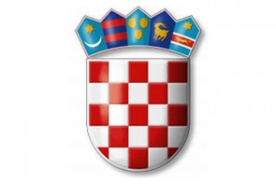 REPUBLIKA HRVATSKA
 BJELOVARSKO-BILOGORSKAŽUPANIJA
 OPĆINA BEREKREPUBLIKA HRVATSKA
 BJELOVARSKO-BILOGORSKAŽUPANIJA
 OPĆINA BEREKe-mail: opcina@berek.hr www.berek.hrOIB:43345188266; MB: 02539578  tel. (043)548-017;Berek 77, 43232 Berek